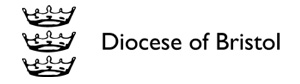 Diocesan Advisory Committee (DAC)FEES FOR QUINQUENNIAL INSPECTION REPORTS - 2024Fees for quinquennial inspections are divided into three groups, dependent upon the size and complexity of the church to be inspected.The fees for 2024 are as follows:Small Churches: £644Medium Churches: £758Large Churches: £887These fees are valid from 1 January 2024 – 31 December 2024 and exclude VAT, travel and other out of pocket expenses. Please confirm with the relevant PCC what costs they are likely to incur, in addition to the fee, prior to carrying out the inspection.For further information on quinquennial inspections please visit Church Buildings Council’s website. Additional information, including confirmation of the church size can be obtained from the Governance Support Team (governance.support@bristoldiocese.org).